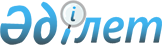 Об установлении ограничительных мероприятий на улице Улугбек села Манкент Манкентского сельского округа
					
			Утративший силу
			
			
		
					Решение акима сельского округа Манкент Сайрамского района Южно-Казахстанской области от 21 мая 2014 года № 22. Зарегистрировано Департаментом юстиции Южно-Казахстанской области 5 июня 2014 года № 2681. Утратило силу решением акима сельского округа Манкент Сайрамского района Южно-Казахстанской области от 10 сентября 2014 года № 46      Сноска. Утратило силу решением акима сельского округа Манкент Сайрамского района Южно-Казахстанской области от 10.09.2014 № 46.      Примечание РЦПИ.

      В тексте документа сохранена пунктуация и орфография оригинала.

      В соответствии с подпунктом 7) статьи 10-1 Закона Республики Казахстан от 10 июля 2002 года, «О ветеринарии» и на основании представления руководителя Сайрамской районной территориальной инспекции Южно-Казахстанской областной территориальной инспекции Комитета ветеринарного контроля и надзора Министерства сельского хозяйства Республики Казахстан от 12 февраля 2014 года № 01-04/66 и в целях ликвидации очагов заразных болезней животных РЕШИЛ:



      1. В связи с заболеванием бешенством неизвестной собаки, укусившей гражданина Р.Бегметова проживающего по адресу улица Улугбек село Манкент Манкентского сельского округа, установить ограничительные мероприятия на улице Улугбек села Манкент.



      2. Контроль за исполнением настоящего решения оставляю за собой.



      3. Настоящее решение вводится в действие по истечении десяти календарных дней после дня его первого официального опубликования.      Аким Манкентского сельского округа         Ш.Убайдуллаев
					© 2012. РГП на ПХВ «Институт законодательства и правовой информации Республики Казахстан» Министерства юстиции Республики Казахстан
				